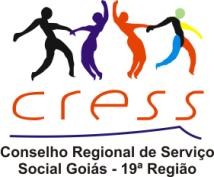 ___________________________________________________________________RESOLUÇÃO (CRESS) nº 10 de 19 de junho de 2020.O CONSELHO REGIONAL DE SERVIÇO SOCIAL (CRESS) 19ª REGIÃO GO, no uso de suas atribuições legais previstas na Lei nº 8.662, de 07 de junho de 1993 e posterior alteração, por seu CONSELHO PLENO/DIRETORIA, em reunião deliberativa realizada em 19/06/2020, também tendo em vista a reunião de deliberação da COMISSÃO PERMANENTE DE INSCRIÇÃO.CONSIDERANDO os termos do art. 51, da Resolução (CFESS) nº 469, de 13 de maio de 2005, que REGULAMENTA O ESTATUTO DO CONJUNTO (CFESS/CRESS);CONSIDERANDO os termos do art. 29, da Resolução (CFESS) nº 582, de 1º de julho de 2010, que REGULAMENTA A CONSOLIDAÇÃO DAS RESOLUÇÕES DO CONJUNTO (CFESS/CRESS);CONSIDERANDO também o art. 33, do REGIMENTO INTERNO deste Regional;CONSIDERANDO a formalização dos PEDIDOS DE REGISTRO/S PROFISSIONAL/IS e, também, o/s de CANCELAMENTO/S, além de outras deliberações, primeiramente pela COMISSÃO PERMANENTE DE INSCRIÇÃO;RESOLVE:Art. 1º.  DEFERIR o/s seguinte/s PEDIDOS DE REGISTRO/S PROFISSIONAL/IS:I. INSCRIÇÃO 1. Gesiânia Alves Santana – 7454 2. Mônica Alves Viali – 7455 3. Raissa Garcia Cardoso – 7456  4. Camila Boni de Lima – 7457 5. João Luar Santos Ferreira – 7458 6. Daniela Valeriano Correa – 7459 7. Andréia Vieira da Silva – 7460 8. Sirlei Santana Gomes – 7461 9. Paloma Cristina da Silva Fernandes – 7463 10. Eglen Jamylle Dias - 7465    II. NOVA INSCRIÇÃO 1. Tatiana Maria Vieira de Menezes – 7462  III. REINSCRIÇÃO 1. Maria Antonia Silva Santos – 7048 2. Renata da Silva Faleiro - 6531 IV. TRANSFERÊNCIA DE INSCRIÇÃO PRINCIPAL DO CRESS PA 1ª REGIÃO PARA CRESS GOIÁS 19ª REGIÃO 1.Luzia Lilia Pereira da Silva - 5247 IV. TRANSFERÊNCIA DE INSCRIÇÃO PRINCIPAL DO CRESS DF 8ª REGIÃO PARA CRESS GOIÁS 19ª REGIÃO 1. Rafaella Cristinne Jacintho Peres - 7464 CANCELAMENTO  1. Marta Rodrigues dos Santos – 6999 2. Adriane dos Santos Araújo – 2859.Art. 2º. Esta RESOLUÇÃO entra em vigor na data de sua assinatura e publicação no sitio institucional.Goiânia GO, 22/06/2020                                                   _____________________Nara CostaConselheira - PresidenteCRESS Goiás – 19ª Região